Arbeitsblatt: Tabelle formatierenAnleitungFormatieren Sie die untenstehende Tabelle. Stellen folgendes ein:Spaltenbreite der ersten Spalte: 5,5 cmSpaltenbreite der zweiten Spalte: 4 cmBeide Zeilen mit Zeilenhöhe 1 cmZellenausrichtung für alle Zellen: Linksbündig und in der Mitte der ZeileAuf Seite 2 sehen Sie, wie die Tabelle aussehen soll, wenn alles fertig eingestellt ist.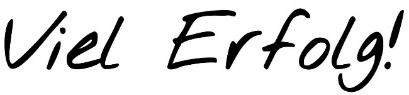 Ihre Tabelle zum Formatieren:So soll die Tabelle in etwa aussehen: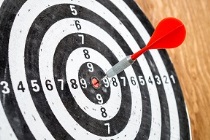 Lernziele:Spaltenbreite und Zeilenhöhe einstellenAusrichtung in der Zelle ändernGroßglockner3798 mDachstein2995 mSchöckl1445 mGroßglockner3798 mDachstein2995 mSchöckl1445 m